Муниципальное бюджетное учреждениедополнительного образования «Уральская детская школа искусств»ДОПОЛНИТЕЛЬНАЯ ОБЩЕРАЗВИВАЮЩАЯОБРАЗОВАТЕЛЬНАЯ ПРОГРАММАВ ОБЛАСТИ ХУДОЖЕСТВЕННО – ТВОРЧЕСКОЙ ПОДГОТОВКИпо учебному предмету Изобразительное искусство (срок обучения 3 года)2019 год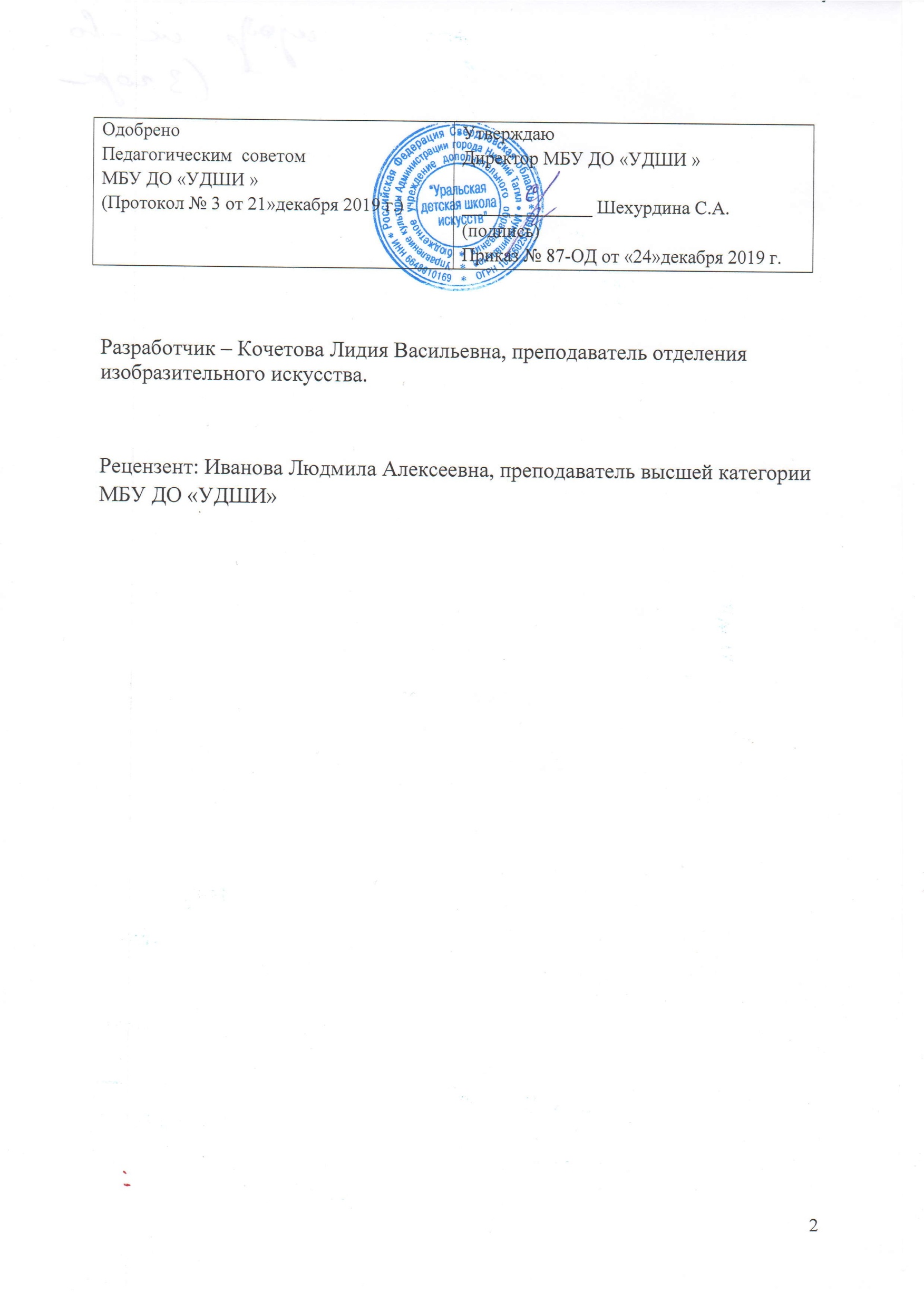 Структура программы учебного предметаI. Пояснительная записка1. Характеристика учебного предмета, его место и роль в образовательном процессе.2. Цели и задачи учебного предмета..3.Срок реализации учебного предмета 4.Объем учебного времени, предусмотренный учебным планом на реализацию предмета «Изобразительное искусство».5. Форма проведения учебных аудиторных занятий.6. Методы обучения.II. Содержание учебного предмета1. Учебно-тематический план.2. Содержание разделов и тем.III. Методическое обеспечение учебного процесса1. Методические рекомендации преподавателям.2. Средства обученияIV. Список литературы 1. Методическая литература.2. Учебная литература.Пояснительная записка1. Характеристика учебного предмета, его место и роль в образовательном процессе.Значение искусства в жизни человека, в особенности в детские годы, невозможно переоценить: оно готовит его к вступлению в жизнь с учетом самоценности детства. В эти годы закладываются основы интеллекта человека, формируются разнообразные потребности, взгляды и идеалы. Особенно важно именно в дошкольном возрасте начинать прививать ребенку основы художественного мышления, развивать творческое воображение,  учитывая возрастные особенности. Движущими силами развития психики дошкольника являются противоречия, которые возникают в связи с развитием целого ряда потребностей ребенка. Важнейшие из них: потребность в общении, с помощью которой усваивается социальный опыт; потребность во внешних впечатлениях, в результате чего происходит развитие познавательных способностей, а также потребность в движениях, приводящая к овладению целой системой разнообразных навыков и умений. В дошкольном возрасте формируются такие новообразования, как стремление к общественно значимой и общественно – оцениваемой деятельности, что характеризует готовность ребенка к начальному обучению, которое оказывает большое влияние на умственное развитие ребенка. К началу дошкольного возраста  психическое развитие ребенка достигает такого уровня, при котором можно формировать двигательные, речевые, сенсорные и ряд интеллектуальных навыков, появляется  возможность вводить элементы учебной деятельности. Поэтому, можно сделать вывод, что занятия изобразительным искусством могут быть хорошим дополнением к воспитанию для удовлетворения основных потребностей дошкольника они помогают развивать психические процессы личности ребенка: внимание, восприятие, воображение, мышление, память. Занятия творчеством расширяют представление о мире, умение видеть прекрасное вокруг. 2. Цели и задачи учебного предмета.Данная рабочая программа является адаптированной и составлена на основе следующей примерной программы: Шестакова А.В. Росток: учебное пособие по художественно-творческому развитию детей дошкольного возраста. – Челябинск, 1996.Цель данной рабочей программы – заложить через основы художественного восприятия общие предпосылки художественно- творческого развития дошкольников. Азбука специфического языка изобразительного искусства через собственную жизнедеятельность, личные интересы и потребности дошкольников помогут ребенку не только открыть окружающий мир как великую экспериментальную  и творческую лабораторию, но и развить эмоционально – чувственное отношение к жизни и искусству.Задачи: Развитие художественно-творческих способностей детей (фантазии, эмоционального отношения к предметам и явлениям окружающего мира, зрительно-образной памяти).Воспитание эстетического вкуса, эмоциональной отзывчивости на прекрасное.Воспитание детей в творческой атмосфере, обстановке доброжелательности, эмоционально-нравственной отзывчивости, а также профессиональной требовательности.Формирование элементарных основ изобразительной грамоты (чувства ритма, цветовой гармонии, композиции, пропорциональности и т.д.). Приобретение детьми опыта творческой деятельности.Знакомство с культурой и бытом русского народаСоздание условий для воспитания чувства любви и уважения к родному краю, бережного и вдумчивого отношения к окружающему миру.Учитывая особенности развития дошкольников и их предрасположенность к различным видам художественно-творческой деятельности,  в программе «РОСТОК» предлагается поступательный ход художественного развития по видам изобразительного искусства (живописи, графики, скульптуры, декоративно-прикладного искусства, архитектуры). В данной рабочей программе использованы только задания по живописи и графики, т.е. задания которые ограничены предметом «изо».3. Срок реализации учебного предмета.Данная рабочая программа предполагает приобщение каждого ребенка за три года обучения в группе подготовки детей к школе к художественно- творческой деятельности хотя бы в минимальном объеме. Программа ориентирована на три ступени: средний дошкольный возраст – от 4 до5 лет, старший – от 5 до 6 лет и подготовительный – от 6 до 7 лет. В каждой возрастной группе  предусмотрено дифференцированное усложнение задач изобразительной деятельности детей.Учитывая возрастные изменения в психологическом развитии детей, каждая возрастная группа имеет свою тему и основную задачу учебного года.4. Объем учебного времени, предусмотренный учебным планом на реализацию предмета «Изобразительное искусство»З – зачет5. Форма проведения учебных аудиторных занятий.Занятия по учебному предмету «Изобразительное искусство»   осуществляется в форме мелкогрупповых занятий численностью от 2 – до 5  человек.Мелкогрупповая форма занятий позволяет преподавателю построить процесс обучения в соответствии с принципами дифференцированного и индивидуального подходов.Виды ученый занятий по учебному предмету: урок, практическое занятие.6. Методы обучения	Программа составлена в соответствии с возрастными возможностями и учетом уровня развития детей. Для воспитания и развития навыков творческой работы обучающихся в учебном процессе применяются следующие основные методы:– объяснительно-иллюстративные (демонстрация методических пособий, иллюстраций);– частично-поисковые (выполнение вариативных заданий);– творческие (творческие задания, участие детей в конкурсах);– исследовательские (исследование свойств бумаги, красок, а также возможностей других материалов).II. Содержание учебного предметаВ дошкольном возрасте под влиянием обучения и воспитания происходит интенсивное развитие всех познавательных психических процессов. Это относится и к сенсорному развитию. Сенсорное развитие – это совершенствование ощущений, восприятий, наглядных представлений. У детей снижаются пороги ощущений. Повышается  острота зрения и точность цветоразличения, развивается   фонематический и звуковысотный слух, значительно возрастает точность оценок веса предметов. В результате сенсорного развития ребенок овладевает перцептивными действиями, основная функция которых заключается в обследовании объектов и вычленении в них наиболее характерных свойств, а также в усвоении сенсорных эталонов.Поэтому задания в первый год обучения направлены на изучения формы и цвета различных предметов и явления. Через простые геометрические формы, точки и линии, с помощью цвета ребята учатся изображать то, что видят вокруг: листопад, капельку дождя, сугроб снега и т.д. В учебно-тематическое планирование программы РОСТОК добавлены некоторые дополнительные интересные темы. Например, в старшем и подготовительном возрасте задания  направлены на знакомство со способами передачи состояния: ночь, день, холод, жара, и т.д. Ребята «играют» цветом, учатся работать с палитрой, знакомятся с разной техникой и разными приемами работы кистью и красками (по-сырому, сухой кистью, монотипия, с использованием воска, рисуют  картинки точкам  и т.д.). Ребятам подготовительной группы предлагается задание по изготовлению волчка, на примере которого изучается цветовой спектр. Ребята учатся росписи подносов. Также ребята учатся работать на больших форматах, выполнять коллективные задания на примере следующих тем: «Сестрицы матрешки», «Мы рисуем осень» и т.д.Длительность занятия 30 минут. Основная форма контроля - выставки работ учащихся, открытые уроки.Учебно-тематическое планирование1 год обучения (средняя группа)(1 час в неделю)2 год обучения (старшая группа)(1 час в неделю)3 год обучения (подготовительная  группа)(1 час в неделю)2. Содержание разделов и тем.1 год обученияТема 1. Как кисточка дружит с цветамиЗадание: выполнить красочный яркий фон и затем наклеить на него вырезанную из цветной бумаги бабочку.Задачи: знакомство с красками, приемами работы, с основными цветами и дополнительными. Ребята учатся смешивать цвета, из главных цветов получать дополнительные.Материалы: гуашь, кисти, формат А3, ножницы, клей, цветная бумага.Тема 2. Рисуем вазу Задание: Вырезать вазу по шаблону, согнув лист по полам, раскрасить вазу одним цветом, затем брызгая красками  получить красивый эффект разводов.Задачи: закрепление понятий прошлого урока, знакомство с «дружественными» цветами (цвета сочетающиеся друг с другом), понятие симметрии. Материалы: гуашь, кисти, формат А3, ножницы, карандаш.Тема 3. Листья золотые кружат на ветруЗадание: изображение листьев (гуашь) Задачи: изображение листьев пятнами  трех цветов (желтый, красный, зеленый). Формирование умения использовать сочетание цветов для создания образа. Наблюдение осенних явлений: изменение цвета листьев, листопад, солнечный и пасмурный дни.Материалы: бумага, кисти, гуашьТема 4. Буря на море Задание: выполнение упражнений по изображению волнистых линий. НА влажном листе бумаги толстой кисточкой синими, фиолетовыми, белыми, зелеными цветами выполнить фон – цвет моря. Когда фон подсохнет тоненькой кисточкой дополнить рисунок, выполнить брызги белой краской. Затем методом аппликации выполнить кораблик.Задачи: знакомство с жанром пейзаж, с техникой «по – сырому».Материалы: гуашь, кисти, формат А3, цветная бумага, ножницы.Тема 5. Осень на опушке краски разводила Задание: изображение осеннего дереваЗадачи: изображение пятна ограниченной палитры (красный, желтый, зеленый), заполнение всего листа бумаги (небо и земля). Рисование линий концом кисти. Наблюдение деревьев в природе. Материалы: гуашь, кисти, формат А3Тема 6. Дождь идет на улице Задание: изображение осеннего неба и дождяЗадачи: выражение состояния природы художественным языком графики. Рассказ о том какой может быть дождик, какие штрихи, линии, точки можно использовать для изображения дождя.Материалы: бумага, графические материалы.Тема 7. Мы рисуем осень (коллективная работа)Задание: изображение осеннего пейзажаЗадачи: выработать у ребят навыки работы над коллективной композицией, умение компоновать изображение на большом формате. Побеседовать о состоянии природы в осенний период.  Работа красочной палитрой.Материалы: гуашь, кисти, формат А1.Тема 8. Кисточка бегает по лужамЗадание: изображение дождевой тучки, дождяЗадачи: выражение состояния неба языком цвета. Использование техники «по – сырому». Выработать умение правильно выбирать направление мазков. Для изображения дождя – вертикаль или диагональ, для тучки круговые движения.Материалы: формат А3, акварель, кисти.Тема 9. Все двухцветное и рябоеЗадание: изображение снежинок на тонированной бумагеЗадачи: изображение движения штрихом, точкой, линией. Композиционное размещение на листе. Дать понятие о начале зимы, когда «все двухцветное и рябое», контрастные цвета. Знакомство с тушьюМатериалы: бумага белая или черная, тушь, белая гуашь, палочка.Тема 10. Заколдованный лес Задание: изображение зимнего дереваЗадачи: создание фантастического образа. Освоение техники «кляксографии». (Кляксу можно покатать на листе, раздувать трубочкой.)Материалы: бумага, тушь, кисточка, трубочка.Тема 11. Зимний лес (коллективная работа)Задание: изображение зимнего пейзажаЗадачи: умение работать в коллективе, создание сказочного образа зимнего леса, использование правильно подобранных цветов. Заполнение всего листа бумаги.Материалы: гуашь, формат А1, кисти.Тема 12. Какого цвета сугробы Задание: изображение снежных сугробовЗадачи: закрепление навыков работы цветной палитрой с добавлением белой гуаши. Работа на всем листе бумаги. Понятие подмалевок.Материалы: гуашь, формат А3, кисти.Тема 13. Елочка, елочка – зеленые иголочки (продолжение)Задание: изображение елок.Задачи: передача характера образа дерева через строение и выразительные средства изобразительного материала.Материалы: подмалевки с предыдущего урока, гуашь, кисти.Тема 14. Веселый снеговик Задание: изображение снеговика, под снегопадом.Задачи: работа над компоновкой в листе, заполнение всего пространства листа с помощью фона, выполнение снегопада с помощью брызг белой краской. Материалы: гуашь, формат А3, кисти.Тема 15. Раз морозным вечерком Задание: портреты Деда Мороза и Снегурочки.Задачи: знакомство с портретом. Создание выразительных сказочных образов. Работа цветной палитрой. Ограничение палитры при изображении. Снегурочка - розовая, голубая, белая краски. Дед Мороз – красная, синяя, белая краски.Материалы: бумага, кисти, гуашь.Тема 16. Все волшебно в зеркале Задание: изображение бабочки с последующей дорисовкой.Задачи: обучение технике монотипии. Повторение понятия симметрии, сближенные (дружественные) цвета. Материалы: гуашь, формат А4, кисти.Тема 17. Самый смешной Задание: изображение клоуна из прямоугольных и треугольных форм методом аппликации.Задачи: создание портрета с помощью прямоугольных и треугольных форм. Компоновка листа. Последующее дополнение портрета атрибутами и реквизитами. Овладение навыками вырезаниями и наклеивания.Материалы: бумага для фона, подмалевок, бумажная мозаика из различных геометрических фигур, цветная бумага, ножницы, клей.Тема 18. Ай, да игрушки!Задание: обвести по шаблону игрушку и расписать по мотивам дымковской или филимоновской игрушки.Задачи: знакомство с особенностями дымковской и филимоновской игрушки. Расположение узора в соответствии с формой игрушки.Материалы: шаблон, гуашь, кисти, карандаш.Содержание: «Знаете,  кто пришел сегодня к нам в гости? Барыня из Дымково! У барыни такая красивая юбка! На ней орнамент из кружочков и полосок. И фартук украшен разноцветными точками и яркими полосками. Все Дымковские игрушки украшены такими яркими красивыми орнаментами. А этот красивый петушок прилетел к нам из села Филимоново. Все Филимоновские игрушки украшены яркими разноцветными полосками и точками, а фон у них кремовый – это цвет неокрашенной светлой глины. Расцветок не так уж много: желтая, зеленая, красная, синяя. Всего 4 краски, а получается жизнерадостно и ярко.А теперь попробуйте раскрасить свои игрушки. Обведите шаблон. Дымковская игрушка украшается кружочками, точками и волнистыми линиями. Филимоновская игрушка сначала покрывается кремовым фоном (охра с белилами), а затем украшается полосачками, точками, «елочками».Тема 19. Вверх к солнышкуЗадание: создание изображения летней полянки, согретой лучиками солнца, затем добавить цветочки методом аппликации.Задачи: научить ребят рисовать травку, направляя кисточку снизу вверх. Развитие моторики рук, вырезая цветочки из цветной бумаги.Материалы: гуашь, кисти, формат А3, цветная бумага, ножницы.Тема 20. Рисуем настроение Задание: заполнить лист красками, которые соответствуют настроению учащегося.Задачи: развитие творческого воображения, чувства цвета. Материалы: гуашь, кисти, формат А3.Тема 21. Сказочные птицы Задание: изображение птиц отпечатком руки с последующей дорисовкой.Задачи: освоение техники печати. Дополнение отпечатка декоративными элементами. Работа с цветовой палитрой.Материалы: гуашь, кисти, формат А3.Тема 22. Сочиняю сказкуЗадание: Графическое изображение животныхЗадачи: сюжетное изображение животных средствами графики (зигзаг, росчерк, штрих, линия, точка, пятно)Материалы: бумага, рисовальные принадлежности.Тема 23. Певучая капелька Задание: изображение по сказке персонажейЗадачи: изображение «очеловеченных» персонажей сказки. Передача движения, передача характера образов с помощью линии, штриха, цвета. Рассказать ребятам о разных по характеру линиях: дрожащие, мягкие, плавные, резкие, воздушные и др. Материалы: бумага, кисти, рисовальные принадлежности, гуашь.Тема 24. Ах, ручей, чей ты, чей?Задание: изображение весенней земли с проталинами, ручьями, лужами.Задачи: работа красочной палитрой с добавлением черной и белой красок. Заполнение всего листа бумаги. Изображение на подмалевке линий, пятен. Рассмотреть произведения художников, фотографии весенней земли.Материалы: формат А3, гуашь, кисти.Тема 25. Как просыпаются деревья?Задание: изображение весеннего дерева (веточки)Задачи: Передача настроения средствами цвета и линий, работа с палитрой. Смешивания красок для получения цвета первой нежной зелени. Заполнение всего поля листа.Материалы: формат А3, гуашь, кисти.Тема 26. Разноцветная сказка Задание: иллюстрация к сказке. Коллективная работа.Задачи: создание яркого сказочного образа посредством цвета. Работа с палитрой. Закрепление навыков с предыдущих  занятий. Заполнение всего листа. Совместная творческая работа на большом формате. Развитие творческого воображения. Материалы: Форматы А1, карандаши, гуашь, кисти.Тема 27. Кто живет в цветистом лесу?Задание: изображение насекомых (стрекоза, бабочка, божия коровка)Задачи: создание выразительных образовМатериалы: форматы А2, А3, акварель, гуашь, цветные карандаши, кисти.Тема 28. Цветы небывалой красоты Задание: коллективная работа, изображение яркой, красочной полянки с цветами.Задачи: работа с палитрой, заполнение всего листа бумаги. Демонстрация полученных  знаний, навыков, умений. Развитие творческого воображения.Материалы: Форматы А1, карандаши, гуашь, кисти.Тема 29. Радуга. Светлая картинка Задание: нарисовать «настроение» в природе – ясный солнечный день и закат. По мокрой бумаге выполнить фон, затем когда рисунок подсохнет тонкой кистью выполнит мелкие детали: травинки, ягодки, лучи от солнцаЗадачи: запомнить последовательность цветов радуги с помощью фразы «каждый охотник желает знать, где сидит фазан». Выполнить рисунок в технике «по-сырому».Материалы: формат А3, акварель, кисти.2 год обученияТема 1. Художник «Волшебная кисточка»Задание: рисование осеннего букетаЗадачи: создание этюда с передачей ощущений от восприятия осенних цветов. Подбор психологических определений к изображениям.Материалы: формат А2, гуашь, кисти, осени букеты.Тема 2. Кисточка бегает по лужамЗадание: изображение заката солнца.Задачи: освоение техники «по-сырому», заполнение всего листа бумаги, работа с палитрой.Материалы: акварель, кисти, губка, формат А3.Тема 3. Разноцветные картинки.Задание: создание серии работ на тему «дневной пейзаж», «ночной пейзаж», «вечер».Задачи: работа с палитрой, развитие умения с помощью цвета передавать разное время суток. Объяснить значение фона. Заполнение всего листа бумаги.Материалы: форматы А3, акварель, гуашь, кисти.Тема 4. Осенний листопадЗадание: изображение осеннего лесаЗадачи: работа с палитрой, заполнение всего листа бумаги, создание яркой выразительной композиции, использование техники «печати» для изображения листопада.Материалы: гуашь, кисти, форматА3, кусочек паралона.Тема 5. Рисуем пушистоеЗадание: создание серии рисунков на темы «что бывает лохматым и пушистым?» (лохматый пес, ель, одуванчик, трава, цветы и т.д.)Задачи: знакомство с понятием «фактура», освоение техники « сухой кисти».Материалы: бумага, щетины разного размера, гуашь.Тема 6. Цветик - семицветикЗадание: изготовить панно из цветов Задачи: овладение обобщенными способами стилизации живых форм цветов бумажными геометрическими формами. Композиционное равновесие листа.Материалы: Цветная бумага, ножницы, карандаш, клейТема 7. Зимний пейзажЗадание: изображение зимнего пейзажа. Коллективная работа.Задачи: работа холодной цветовой гаммой. Передача ветра, снега, света. Развитие умения «видеть» лист в целом. Заполнение всего листа бумаги, создание фона. Показать детям как с помощью линий, штрихов, точек можно изобразить метель, ветер, снегопад, вьюгу, буран, поземку, иней. Развитие умения работать сообща в творческом коллективе.Материалы: формат А1, гуашь, кисти, карандаши.Тема 8. Сюрприз для гостейЗадание: изготовление елочных гирляндЗадачи: развитие творческого воображения, потребности изготовлять подарки своими руками.Материалы: бумага, нитки, ножницы, фломастеры, цветные карандаши, клей.Тема 9. Сделаем сами новогоднее оформлениеЗадание: изготовление снежинок. Художественная резьба.Задачи: развитие навыков конструирования. Складывание бумаги по радиусу и вырезание симметричных форм.Материалы: белая тонкая бумага, ножницы, цветная бумага для фона, клей.Тема 10. Чудо - ложкаЗадание: роспись ложки по мотивам хохломских узоров.Задачи: знакомство с хохломскими изделиями. Изучение особенностей хохломской росписи: элементов, стилизации природных форм и ограничение цветовой палитры.Материалы: бумага, шаблон, простые карандаши, ножницы, гуашь, клей ПВА, мягкие кисти.Тема 11. Сестрицы - матрешкиЗадание: изготовить семейку матрешек разного размера. Коллективная работа.Задачи: изучение элементов русского орнамента. Знакомство с декоративными композициями. Использование ограниченной палитры. Развитие умения работать сообща в творческом коллективе.Материалы: форматы А1, шаблоны, карандаши, гуашь, кистиТема 12. Уральская роспись. ПрялкиЗадание: выполнение упражнений на выполнение элементов, роспись прялки.Задачи: знакомство с особенностями уральской росписи. Обучение приемам работы: подмалевок (пальцем наносится цветовое пятно, определяющее место элемента в композиции), разживка (изображение выполняется мазком из двух цветов – основной и белый), приписки (кисть ставится вертикально на кончик, проводится линия с легким нажимом и резко поднимается вверх – получается каплевидный мазок). Знакомство с основным элементом уральской росписи – ягодкой (кружок, выполняемый вращательными движениями кисти вокруг оси)Материалы: шаблоны, гуашь, кисти, мел.Тема 13. Уральская роспись. СундукЗадание: роспись развертки сундука. Затем собрать объемную фигуру.Задачи: формирование знаний и умений в выполнении уральской росписи. Знакомство с возможными вариантами композиций на квадратной и прямоугольной формах (изображение в центре, по углам, по краям, композиционный центр – крупные цветы). Знакомство с понятиями «ритм», «симметрия».Материалы: развертка сундука, карандаши, гуашь, кисти.Тема 14. Цветы на подносеЗадание: декоративное рисование по мотивам жестовской росписи.Задачи: знакомство с подносным промыслом. Обучение навыкам кистевой росписи. Композиционное решение цветового пятна на заданной форме. Знакомство с характерными чертами жостовской росписи (ограниченная палитра, темный фон, каемка, сочетание крупных цветов в центре и маленьких вокруг, привязка (зеленые листочки), свободные края подноса). Материалы: готовые бумажные формы подносов грунтованные черной гуашью с клеем ПВА, гуашь, кисти.Тема 15. Край мой любимыйЗадание: изображение родной природы.Задачи: приобретение навыков владения живописными материалами. Работа над композиционным решением. Выделение главного цветовым контрастом. Знакомство с многоплановым изображением предметов (вдали, вблизи), заполнение всего листа бумаги, понятие «фон».Материалы: формат А3, кисти, гуашь.Тема 16. Цветы для мамыЗадание: натюрморт «Цветы»Задачи: знакомство с жанром натюрморт. Эмоциональное владение цветом в изображении натюрморта. Композиционное решение, выполнение фона. Использование воска для создания выразительных эффектов.Материалы: формат А3, акварель, воск (свеча), кисти.Тема 17. Музыка в живописиЗадание: рисование живописного этюда под музыку.Задачи: передача цветом настроения и ассоциаций при прослушивании музыкальных произведений. Закрепление технических приемов работы кистью. Развитие творческого воображения.Материалы: формат А3, гуашь, кисти.Тема 18. Наши друзьяЗадание: изображение животныхЗадачи: знакомство с анималистическим жанром. Композиционное равновесие  листа. Обучение техники»сухой кисти». Изображение фона.Материалы: акварель или гуашь, кисти, формат А3.Тема 19. Удивительное рядом Задание: изображение цветов, деревьев, веток (по выбору)Задачи: знакомство с техникой «граттаж». Выразительность линейного рисунка. Компоновка листа. Развитие творческого воображения.Материалы: тонированная бумага (смесь черной гуаши и туши) натертая воском, палочка или перо.Тема 20. Вот моя деревняЗадание: создание сельского пейзажа в технике «коллаж». Коллективная работа.Задачи: Знакомство с сельской архитектурой, с элементами внешнего убранства русской избы . Развитие навыков художественного вырезания. Материалы: цветная бумага (плотная), ножницы, клей, картон.Тема 21. Мы видим мир Задание: рисунок на асфальте цветным мелом.Задачи: развитие навыков рисования крупного изображения планами, силуэтами. Компоновка изображения.Материалы: цветные мелки.3 год обученияТема 1. Осенний деньЗадание: изображение по наблюдению осеннего пейзажаЗадачи: организация листа. Овладение навыков работы над композицией с многоплановым изображением. Выделение главного размером и цветом.Материалы: гуашь, формат А3, кисти.Тема 2. Осенний натюрмортЗадание: изображение, составление натюрмортаЗадачи: сочинение натюрморта. Использование художественных средств красочной палитрой. Компоновка листа.Материалы: гуашь, формат А3, кисти.Тема 3. Как живут деревьяЗадание: графическое изображение деревьевЗадачи: обучение навыкам рисования деревьев. Знакомство с работой графическими материалами. Компоновка листа. Создание сказочного образа деревьев.Материалы: бумага, уголь, тушь, перо, черная гуашь, кисть, палочка, черная гелиевая ручка.Тема 4. Какие они вечерние закаты УралаЗадание: изображение заката и деревьев по подмалевку.Задачи: понятия многоплановость, линия горизонта. Заполнение всего листа бумаги, работа в технике «по-сырому». Работа с палитрой.Материалы: гуашь, акварель, формат А3, кисти.Тема 5. Цветы на подносеЗадание: изображение цветов в технике жостовского письма (нижнетагильского) по тонированной бумаге.Задачи: декоративное решение композиции в цвете. Знакомство с характерными чертами жостовской росписи (ограниченная палитра, темный фон, каемка, сочетание крупных цветов в центре и маленьких вокруг, привязка (зеленые листочки), свободные края подноса). Развитие творческого воображение.Материалы: готовые бумажные формы подносов, грунтованные черной гуашью с клеем ПВА, гуашь, кисти.Тема 6. Теплые цвета. Жаркая Африка.Задание: выполнение картинки «Жаркая Африка» теплыми цветами. Задачи: знакомство с теплыми цветами. Работа ограниченной палитрой (красный, оранжевый, желтый). Выполнение фона. Заполнение всего листа бумаги.Материалы: гуашь, формат А3, кисти.Тема 7. Холодные цвета. Первый снег.Задание: выполнение зимнего пейзажа холодными цветами.Задачи: знакомство с холодными цветами. Работа ограниченной палитрой: синий, голубой, фиолетовый, зеленый. Выполнение фона. Заполнение всего листа бумаги.Материалы: гуашь, формат А3, кисти.Тема 8. Православные храмы.Задание: графическое изображение храмов городаЗадачи: знакомство с архитектурой и интерьером церкви. Поиск композиционного решения (загораживание). Развитие навыков работы в технике граттаж.Материалы: бумага для граттажа, острые палочкиТема 9. Уральские сказыЗадание: рисунок по мотивам сказов П.П.БажоваЗадачи: знакомство с историей Урала через краеведческую литературу. Освоение смешанных техник. Освоение элементов загораживания в пространстве. Формирование умения иллюстрировать литературное произведение. Композиция листа. Поиск гармонического решения цветового строя иллюстрации.Материалы: формат А3, гуашь, кисти, тушь, перо.Тема 10. Уральская зимаЗадание: нарисовать зимний пейзажЗадачи: знакомство с монохромной гаммой. Обучение приемам мягких переходов одного цвета в другой (нюанс).Материалы: бумага для акварели, акварель, белила, кистьТема 11. Волшебная сказкаЗадание: иллюстрирование сказкиЗадачи: формирование умения составлять сюжет. Работа ограниченной палитрой (четыре цвета). Выбор композиционного решения на горизонтальном или вертикальном формате.Материалы: гуашь, формат А3, кисти, акварель, мелки, уголь.Тема 12. Новогодний праздникЗадание: выполнение коллективной картины – коллажа. Задачи: композиционное освоение пространства большого листа бумаги. Развитие творческого воображения.Материалы: цветная бумага, ножницы, клей, краски, кисти, большой лист ватмана.Тема 13. Подводный мирЗадание: изображение морских растений и рыбок в подводном царстве.Задачи: коллективная работа. Компоновка листа бумаги. Развитие творческого воображения. Заполнение всего листа бумаги.Материалы: ватман, гуашь, акварель, восковые мелки, кисти, шаблоны рыб.Тема 14. Животные – наши друзьяЗадание: изображение животных.Задачи: создание образа животного. Выполнение фона. Заполнение всего листа бумаги. Развитие творческого воображения.Материалы: цветные карандаши, краски, формат А3, простые карандаши.Тема 15. Мы ждем веснуЗадание: изображение весеннего пейзажаЗадачи: использование холодных и теплых оттенков в живописном этюде. Поиск композиционного решения. Изображение деревьев (образа весны) по подмалевку.Материалы: гуашь, формат А3, кисти.Тема 16. Красота весеннего небаЗадание: изображение неба в различных состояниях.Задачи: создание композиции, ограниченной палитрой. Освоение техники мазка в подмалевке (пастозной полусухой кистью, примакивание и т.д.)Материалы: гуашь, кисти, формат А3.Тема 17. Весенняя земля (продолжение)Задание: дописать начатый на прошлом занятии этюдЗадачи: формирование навыков эмоционального владения цветом (сближенные цвета и оттенки). Работа мазком. Заполнение всего листа бумаги.Материалы: гуашь, кисти.Тема 18. Мы рисуем сказкуЗадание: создание сказочных композиций.Задачи: освоение технических приемов работы в техниках диатипия и монотипия. Композиционное решение.Материалы: бумага, стекло, гуашь, кисти.Тема 19. Кисточка кланяется. Рисуем орнамент.Задание: выполнение орнамента на бумажной тарелочке.Задачи: знакомство с понятием «орнамент», работа методом примакивания. Выполнение предварительных упражнений. Композиционное решение.Материалы: шаблоны, гуашь, кисти (белка, щетина) разных размеров.Тема 20. Рисуем точкамиЗадание: выполнение изображения в техники пуантилизм (живопись разделенными четкими  мазками чистой краской).Задачи: освоение новой техники (маленькими точками). Заполнение всего листа бумаги. Развитие творческого воображения. Выполнение предварительных упражнений – заполнение фона «Огонь», «Дождь», «Полянка», «Дорога».Материалы: гуашь, формат А4 или А3, кисти.Тема 21. Волшебные картинкиЗадание: выполнение сказочного пейзажаЗадачи: освоение техники с использованием воска. Композиционное решение, работа с палитрой, заполнение всего листа бумаги, развитие творческого воображения. Материалы: акварель, восковые мелки, парафин (свеча), кисти мягкие.Тема 22. Рисуем витражиЗадание: выполнение картинки с имитацией витража.Задачи: знакомство с витражом (картина, составленная из кусочков цветного прозрачного стекла). Композиционное решение, работа чистой краской, заполнение всего листа бумаги, развитие творческого воображения. Материалы: гуашь, кисти, карандаш, формат А3. III. Методическое обеспечение учебного процессаМетодические рекомендации преподавателям	Занятия изобразительным искусством – одно из самых больших удовольствий для ребенка младшего школьного возраста. Они приносят много радости и положительных эмоций, являясь источником развития творческих способностей. Особенностью этого возраста является любознательность, желание познавать окружающую действительность, отзывчивость на прекрасное. Имея чувственно-эмоциональный опыт и начальные знания изобразительной грамоты, ребенок способен воплотить свой замысел в творческой работе.	Основное время на занятиях отводится практической работе, которая проводится на каждом занятии после объяснения теоретического материала. Создание творческой атмосферы на занятии способствует появлению и укреплению у ребенка заинтересованности в собственной творческой деятельности. С этой целью преподавателю необходимо знакомить детей с работами художников и народных мастеров, с шедеврами живописи и графики. Важной составляющей творческой заинтересованности учащихся является приобщение детей к конкурсно-выставочной деятельности (посещение художественных выставок, проведение бесед и экскурсий, участие в творческих конкурсах).	Несмотря на направленность программы к развитию индивидуальных качеств личности каждого ребенка, рекомендуется проводить внеклассные мероприятия (организация выставок, проведение праздников, тематических выставок, посещение музеев и др.). Это позволит объединить и сдружить детский коллектив.Средства обучения– материальные: учебные аудитории, специально оборудованные наглядными пособиями, мебелью, натюрмортным фондом;– наглядно-плоскостные: наглядные методические пособия, карты, плакаты, фонд работ учащихся, настенные иллюстрации, магнитные доски, интерактивные доски;– демонстрационные: муляжи, чучела птиц и животных, гербарии, демонстрационные модели, натюрмортный фонд;IV. Список литературыВозрастная и педагогическая психология/ М.В. Матюхина, Т.С. Михальчик и др.; Под.ред. М.В. Гамезо и др.- М.: Просвещение, 1984.- 256с.2. Данилова Е., Михайлова Н. Школа рисования.- М.: ЗАО «ОЛМА Медиа Групп», 2008. - 176 с. – (Серия «Программа развития и обучения дошкольника»)3.  Мартин Б. Рисуем с удовольствием. Мн.: ООО «Попурри», 20044.  Шалаева Г.П. Большая книга художника для самых маленьких / М.: СЛОВО, Эксмо, 2006. - 272 с.Вид учебной работы, аттестации, учебной нагрузкиЗатраты учебного времени, график промежуточной аттестацииЗатраты учебного времени, график промежуточной аттестацииЗатраты учебного времени, график промежуточной аттестацииЗатраты учебного времени, график промежуточной аттестацииЗатраты учебного времени, график промежуточной аттестацииЗатраты учебного времени, график промежуточной аттестацииВсего часовГод обучения112233Полугодия123456Аудиторные занятия (в часах)343434343434204Количество часов в год686868686868204Вид промежуточной аттестацииЗЗЗ№ ЗаданийТемаКол-во часов1.Как кисточка дружит с цветами22.Рисуем вазу23.Листья золотые кружат на ветру24.Буря на море25.Осень на опушке краски разводила26.Дождь идет на улице27.Мы рисуем осень (коллективная работа)48.Кисточка бегает по лужам29.Все двухцветное и рябое210.Заколдованный лес (по сырой бумаге)211.Зимний лес (коллективная работа)412.Какого цвета сугробы213.Елочка, елочка – зеленые иголочки (продолжение)214. Веселый снеговик215.Раз морозным вечерком 216.Все волшебно в зеркале417.Самый смешной 418.Ай, да игрушки!419.Вверх к солнышку220.Рисуем настроение221.Сказочные птицы222.Сочиняю сказку223.Певучая капелька224.Ах, ручей, чей ты, чей?225.Как просыпаются деревья?226.Разноцветная сказка (коллективная работа)427.Кто живет в цветистом лесу?228.Цветы небывалой красоты429.Радуга. Светлая картинка2Итого:68№ ЗаданийТемаКол-во часов1.Художник «Волшебная кисточка»22.Кисточка бегает по лужам43.Разноцветные картинки44.Осенний листопад45.Рисуем пушистое26.Цветик - семицветик47.Зимний пейзаж48.Сюрприз для гостей49.Сделаем сами новогоднее оформление410.Чудо - ложка211.Сестрицы - матрешки612.Уральская роспись. Прялки413.Уральская роспись. Сундук414. Цветы на подносе415.Край мой любимый416.Цветы для мамы217.Музыка в живописи218.Солнечные краски вокруг нас219.Удивительное рядом220.Вот моя деревня621.Мы видим мир2Итого:68№ ЗаданийТемаКол-во часов1.Осенний день22.Осенний натюрморт43.Как живут деревья24.Какие они вечерние закаты Урала45.Цветы на подносе46.Теплые цвета. Жаркая Африка.27.Холодные цвета. Первый снег. 28.Православные храмы.49.Уральские сказы 410.Уральская зима411.Волшебная сказка412.Новогодний праздник413.Подводный мир214. Животные – наши друзья415.Мы ждем весну416.Красота весеннего неба217.Весенняя земля (продолжение) 218.Мы рисуем сказку 419.Кисточка кланяется. Рисуем орнамент.420.Рисуем точками421.Волшебные картинки 222.Рисуем витражи4Итого:68